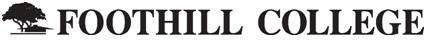 12345 El Monte RoadLos Altos Hills, California 94022650.949.7777 



Electrician Apprenticeship Program ReportFor Greater South Bay and Peninsula Region(Santa Clara and San Mateo Counties)November 2014CIP 2010: A program that prepares individuals to apply technical knowledge and skills to install, operate, maintain, and repair electric apparatus and systems such as residential, commercial, and industrial electric-power wiring; and DC and AC motors, controls, and electrical distribution panels. Includes instruction in the principles of electronics and electrical systems, wiring, power transmission, safety, industrial and household appliances, job estimation, electrical testing and inspection, and applicable codes and standards.‡Based on EMSI crosswalk of the Classification of Instructional Programs (CIP) codes with Standard Occupational Classification (SOC) codes as published by the U.S. Department of Education.In 2014, the number of electrician jobs in the target occupations in Santa Clara and San Mateo Counties totaled 10,095. The Bureau of Labor Statistics (BLS) expects the total number of positions to increase by 3.0% over the next three years. Regional openings in 2014, which included created jobs and turnover, totaled 287. Completions in electrician programs totaled 160 from two institutions, with an additional 197 completions from other related programs. These other programs are linked to multiple occupations and not all those who complete will enter the target occupations indicated in this report.*Based on total number of jobs for target occupations in Santa Clara and San Mateo Counties.†Represents occupation density as compared to national average (national average=1).**Openings include created jobs and turnover.†† Includes all regional programs applicable to target occupations.Electrician Occupations Performance*Based on IPEDS data.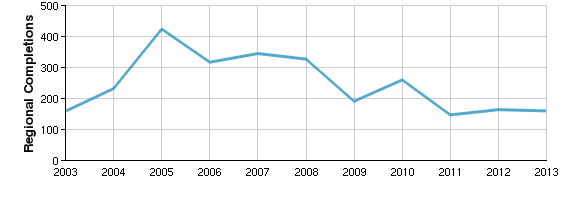 Other regional programs may train individuals eligible for the targeted electrician occupations, which are based on an occupation-program crosswalk developed by the Department of Education. These additional programs are offered at CET Sobrato and Gilroy, San Jose City College and the College of San Mateo. As noted earlier, many postsecondary programs are linked to multiple occupations and not all those who complete the program will enter the target occupation. Target Occupations DemographicsThe demographics among those employed in electrician occupations in Santa Clara and San Mateo Counties for 2013 show that almost are men (94%) and almost all are distributed among two age groups: 25-44 years old (50%), 45-64 years old (41%). Gender Demographics (Regional)Age Demographics (Regional) Industries Employing Electrician OccupationsA number of industries in Santa Clara and San Mateo Counties employ those trained as electricians and its related occupations. The following table represents a regional industry breakdown of the number of electrician positions employed, the percentage of electrician jobs employed by industry and the percentage electrician jobs represent within all jobs by each industry. While electrical contractors and other wiring installation contractors employed 44.0% of all regional electricians in 2014, electricians and its related occupations represent over a half of the total jobs in that industry (51.5%). Compatible Occupations for ElectriciansIndividuals completing an electrician program share many skills and abilities with other occupations. The Occupational Information Network (O*Net) identifies compatible occupations based on an analysis of overlapping knowledge, skills and ability. Additional education required for transition can range from short on-site training to advanced post-secondary degrees. The following table shows how much education might be needed to be employed in these compatible occupations.Top Ten Compatible Occupations for Electricians: Associate’s Degree or Less 
State Data SourcesThis report uses state data from the following agencies: California Labor Market Information Department 
Institution DataThe institution data in this report is taken directly from the national IPEDS database published by the U.S. Department of Education's National Center for Education Statistics. 
Completers DataThe completers data in this report is taken directly from the national IPEDS database published by the U.S. Department of Education's National Center for Education Statistics. 
Occupation DataEMSI occupation employment data are based on final EMSI industry data and final EMSI staffing patterns. Wage estimates are based on Occupational Employment Statistics (QCEW and Non-QCEW Employees classes of worker) and the American Community Survey (Self-Employed and Extended Proprietors). Occupational wage estimates also affected by county-level EMSI earnings by industry.Staffing Patterns DataThe staffing pattern data in this report are compiled from several sources using a specialized process. For QCEW and Non-QCEW Employees classes of worker, sources include Occupational Employment Statistics, the National Industry-Occupation Employment Matrix, and the American Community Survey. For the Self-Employed and Extended Proprietors classes of worker, the primary source is the American Community Survey, with a small amount of information from Occupational Employment Statistics. 
Industry DataEMSI industry data have various sources depending on the class of worker. (1) For QCEW Employees, EMSI primarily uses the QCEW (Quarterly Census of Employment and Wages), with supplemental estimates from County Business Patterns and Current Employment Statistics. (2) Non-QCEW employees data are based on a number of sources including QCEW, Current Employment Statistics, County Business Patterns, BEA State and Local Personal Income reports, the National Industry-Occupation Employment Matrix (NIOEM), the American Community Survey, and Railroad Retirement Board statistics. (3) Self-Employed and Extended Proprietor classes of worker data are primarily based on the American Community Survey, Nonemployer Statistics, and BEA State and Local Personal Income Reports. Projections for QCEW and Non-QCEW Employees are informed by NIOEM and long-term industry projections published by individual states. ElectricianTarget Occupations‡First-Line Supervisors of Construction Trades and Extraction Workers (47-1011)Electricians (47-2111)Helpers--Electricians (47-3013)Electrical and Electronics Repairers, Powerhouse, Substation, and Relay (49-2095)Security and Fire Alarm Systems Installers (49-2098)Signal and Track Switch Repairers (49-9097)Target Occupation PerformanceTarget Occupation PerformanceTarget Occupation Performance10,095*3.0%$31.42/hrJobs (2014)Growth (2014-2017)Median EarningsNational Location Quotient: 0.74†National: 1.5%National: $24.28/hrRegional Openings (2014)**287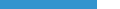 Regional Program Completions (2013)160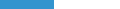 All Regional Completions for Target Occupations†† (2013)357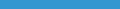 Target OccupationsRegional Openings (2014)Median Hourly EarningsGrowth (2014-2017)First-Line Supervisors of Construction Trades and Extraction Workers (47-1011)98$35.133.2%Electricians (47-2111)138$29.742.2%Helpers--Electricians (47-3013)12$16.697.8%Security and Fire Alarm Systems Installers (49-2098)37$28.815.3%Signal and Track Switch Repairers (49-9097)0$27.073.0%Electrical and Electronics Repairers, Powerhouse, Substation, and Relay (49-2095)1$42.352.4%Regional Electrician Training ProvidersRegional Electrician Training Providers3160*InstitutionsCompletions (2013)InstitutionDegreesCertificatesTotal CompletionsInstitute for Business and Technology08888College of San Mateo04242Foothill College12930Educational programsEducational programs9357Programs (2013)Completions (2013)Program20092010201120122013Electrician (46.0302)191260147164160Building Construction Technology (46.0415)018122149152Plumbing Technology/Plumber (46.0503)64902841Building/Home/Construction Inspection/Inspector (46.0403)128174Industrial Electronics Technology/Technician (47.0105)10000Construction Trades, Other (46.9999)450000Electrical and Power Transmission Installers, Other (46.0399)2867000Building/Property Maintenance (46.0401)601771400Construction Trades, General (46.0000)00000GenderMale94%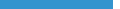 Female6%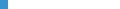 Age14-180%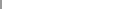 19-246%25-4450%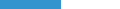 45-6441%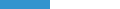 65+3%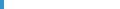 Inverse Staffing Patterns (Regional)Inverse Staffing Patterns (Regional)Inverse Staffing Patterns (Regional)Inverse Staffing Patterns (Regional)IndustryOccupation Group Jobs in Industry (2014)% of Occupation Group in Industry (2014)% of Total Jobs in Industry (2014)Electrical Contractors and Other Wiring Installation Contractors (238210)4,44444.0%51.5%Commercial and Institutional Building Construction (236220)6106.0%10.0%Plumbing, Heating, and Air-Conditioning Contractors (238220)5775.7%4.9%Residential Remodelers (236118)5515.5%8.3%Security Systems Services (except Locksmiths) (561621)3833.8%35.7%RankOccupationMedian Hourly Earnings2014 Jobs2014-2017 Change2014-2017 Estimated Annual Openings1Telecommunications Line Installers and Repairers$31.271,379 (339)212Aircraft Structure, Surfaces, Rigging, and Systems Assemblers$26.52400973Bus and Truck Mechanics and Diesel Engine Specialists$23.811,19722264Electrical and Electronics Repairers, Commercial and Industrial Equipment$24.7774910145First-Line Supervisors of Landscaping, Lawn Service, and Groundskeeping Workers$21.171,16925176First-Line Supervisors of Production and Operating Workers$29.364,642 (68)557Geothermal Technicians$21.991,68539338Helpers--Pipelayers, Plumbers, Pipefitters, and Steamfitters$14.4533346169Manufacturing Production Technicians$28.7199431910Power Plant Operators$38.4313685Data Sources and Calculations